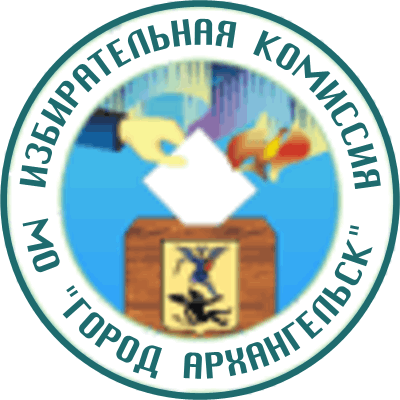 ИЗБИРАТЕЛЬНАЯ  КОМИССИЯМУНИЦИПАЛЬНОГО ОБРАЗОВАНИЯ "ГОРОД АРХАНГЕЛЬСК"(Архангельская городская избирательная комиссия)ПОСТАНОВЛЕНИЕ25 июля 2018 года                                                                №  17/86                                                        О регистрации списка кандидатов в депутаты Архангельской городской Думы двадцать седьмого созыва, выдвинутого избирательным объединением  «Архангельское региональное отделение Политической партии ЛДПР - Либерально-демократической партии России»по единому избирательному округу 	Проверив соблюдение требований областного закона «О выборах в органы местного самоуправления в Архангельской области» избирательным объединением «Архангельское региональное отделение Политической партии ЛДПР - Либерально-демократической партии России» при выдвижении списка кандидатов, избирательная комиссия муниципального образования «Город Архангельск» установила следующее.	Порядок выдвижения списка кандидатов в депутаты Архангельской городской Думы двадцать седьмого созыва, выдвинутого избирательным объединением «Архангельское региональное отделение Политической партии ЛДПР - Либерально-демократической партии России», заверенного в количестве 29 человек постановлением избирательной комиссии муниципального образования «Город Архангельск» от 14 июля 2018 года № 13/60, и представленные им для регистрации списка кандидатов  документы, соответствуют требованиям статей 39.1, 43, 46 указанного областного закона. 	Руководствуясь пунктом 2 статьи 46 областного закона, избирательная комиссия муниципального образования «Город Архангельск» постановляет:1.	Зарегистрировать список кандидатов в депутаты Архангельской городской Думы двадцать седьмого созыва по единому избирательному округу, выдвинутый избирательным объединением «Архангельское региональное отделение Политической партии ЛДПР - Либерально-демократической партии России»  в количестве 29 человек, 25 июля 2018 года в 18 часов 45 минут.2. Выдать кандидатам, зарегистрированным по единому избирательному округу, удостоверения установленного образца.3. Направить настоящее постановление в территориальные избирательные комиссии города Архангельска. 4. Опубликовать настоящее постановление и зарегистрированный список кандидатов с представленными избирательным объединением                          «Архангельское региональное отделение Политической партии ЛДПР - Либерально-демократической партии России» сведениями о них, в том числе о доходах и имуществе кандидатов, в газете «Архангельск - город воинской славы» и разместить  на официальном сайте избирательной комиссии муниципального образования «Город Архангельск» в сети  Интернет.Председатель комиссии 	 			                 А.А. Кузнецов   Секретарь  комиссии          			                            Е.Н. Березина  СПИСОКкандидатов в депутаты Архангельской городской Думы двадцать седьмого созыва, выдвинутый избирательным объединением«Архангельское региональное отделение Политической партии ЛДПР - Либерально-демократической партии России»ОБЩЕМУНИЦИПАЛЬНАЯ ЧАСТЬ1. Жириновский Владимир Вольфович, дата рождения – 25 апреля 1946 года, образование - Московский государственный университет им. М.В. Ломоносова (институт восточных языков), 1970 г., Московский государственный университет им. М.В. Ломоносова, 1977 г., место жительства – город Москва, основное место работы или службы, занимаемая должность / род занятий – Государственная Дума Федерального Собрания Российской Федерации седьмого созыва, депутат, руководитель фракции Политической партии ЛДПР – Либерально–демократической партии России, член Политической партии ЛДПР – Либерально–демократической партии России, Руководитель Высшего Совета Политической партии ЛДПР – Либерально–демократической партии России, Председатель Политической партии ЛДПР – Либерально–демократической партии России.2.  Харченко Мария Борисовна, дата рождения – 23 ноября 1991 года, образование – Федеральное государственное автономное образовательное учреждение высшего профессионального образования "Северный (Арктический) федеральный университет имени М.В. Ломоносова", 2015 г., место жительства – Архангельская область, город Архангельск, основное место работы или службы, занимаемая должность / род занятий – Администрация Губернатора Архангельской области и Правительства Архангельской области, помощник депутата Государственной Думы Федерального Собрания Российской Федерации Лаврова О.Л. по работе в Архангельской области, депутат Архангельской городской Думы на непостоянной основе, член Политической  партии ЛДПР – Либерально–демократической партии России.ТЕРРИТОРИАЛЬНЫЕ ЧАСТИТерриториальная часть № 1
Одномандатный избирательный округ № 11. Залозный Андрей Андреевич, дата рождения – 24 апреля 1997 года, образование – Профессиональное образовательное учреждение частное "КОЛЛЕДЖ МЕНЕДЖМЕНТА", 2018 г., место жительства – Архангельская область, город Архангельск, основное место работы или службы, занимаемая должность / род занятий – временно неработающий, член Политической  партии ЛДПР – Либерально–демократической партии России. 2. Дербина Анна Алексеевна, дата рождения – 28 июля 1993 года, образование – Федеральное государственное автономное образовательное учреждение высшего профессионального образования "Северный (Арктический) федеральный университет имени М.В. Ломоносова", 2015 г., место жительства – Архангельская область, Вельский район, рабочий поселок Кулой, основное место работы или службы, занимаемая должность / род занятий – ПАО "Мобильные ТелеСистемы", руководитель по маркетингу Филиала ПАО "Мобильные ТелеСистемы" в Архангельской области Функциональной группы маркетинга и маркетинговых коммуникаций, член Политической  партии ЛДПР – Либерально–демократической партии России.Территориальная часть № 2
Одномандатный избирательный округ № 21. Коротков Вадим Викторович, дата рождения – 19 февраля 1976 года, образование – Автономная некоммерческая организация высшего профессионального образования "Национальный Институт имени Екатерины Великой", 2013 г., место жительства – Архангельская область, Плесецкий район, поселок Самодед, основное место работы или службы, занимаемая должность / род занятий – ООО "Петр I", директор, член Политической  партии ЛДПР – Либерально–демократической партии России.2. Рудницкий Владислав Олегович, дата рождения – 12 января 1997 года, образование – Федеральное государственное автономное образовательное учреждение высшего образования "Северный (Арктический) федеральный университет имени М.В. Ломоносова", 2018 г., место жительства – Архангельская область, город Архангельск, основное место работы или службы, занимаемая должность / род занятий –  временно неработающий, член Политической  партии ЛДПР – Либерально–демократической партии России.Территориальная часть № 3
Одномандатный избирательный округ № 31. Арсентьева Юлия Константиновна, дата рождения – 22 января 1987 года, образование – Государственное образовательное учреждение высшего профессионального образования "Архангельский государственный технический университет", 2009 г., место жительства – Архангельская область, город Архангельск, основное место работы или службы, занимаемая должность / род занятий – Производственное отделение "Архангельские электрические сети" филиала ПАО "МРСК Северо–Запада" "Архэнерго", инженер 1 категории службы изоляции и защиты от перенапряжений, член Политической  партии ЛДПР – Либерально–демократической партии России.2. Быц Татьяна Алексеевна, дата рождения – 9 февраля 1998 года,  место жительства – Архангельская область, город Архангельск, основное место работы или службы, занимаемая должность / род занятий –  студент 1 курса очной формы обучения высшей школы психологии, педагогики и физической культуры Северного (Арктического) федерального университета имени М.В. Ломоносова, член Политической  партии ЛДПР – Либерально–демократической партии России.Территориальная часть № 4
Одномандатный избирательный округ № 41. Рогачева Вероника Дмитриевна, дата рождения – 31 января 1998 года, образование – Государственное бюджетное профессиональное образовательное учреждение Архангельской области "Архангельский техникум строительства и экономики", 2018 г., место жительства – Архангельская область, город Архангельск, основное место работы или службы, занимаемая должность / род занятий –  временно неработающая,  член Политической партии ЛДПР – Либерально–демократической партии России.Территориальная часть № 5
Одномандатный избирательный округ № 51. Кичёв Василий Васильевич, дата рождения – 5 марта 1982 года, образование – Архангельский государственный технический университет, 2004 г., место жительства – Архангельская область, Вельский район, село Благовещенское, основное место работы или службы, занимаемая должность / род занятий – ООО "Дорожно–мостовая компания", инженер, член Политической партии ЛДПР – Либерально–демократической партии России.2. Попов Евгений Сергеевич, дата рождения – 17 июня 1982 года, образование – Государственное образовательное учреждение высшего профессионального образования "Поморский государственный университет имени М.В. Ломоносова", 2006 г., место жительства – Архангельская область, город Архангельск, основное место работы или службы, занимаемая должность / род занятий – Администрация Губернатора Архангельской области и Правительства Архангельской области, помощник депутата Государственной Думы Федерального Собрания Российской Федерации Лаврова О.Л. по работе в Архангельской области, член Политической партии ЛДПР – Либерально–демократической партии России.Территориальная часть № 6
Одномандатный избирательный округ № 61. Дубикова Кристина Константиновна, дата рождения – 4 октября 1991 года, образование – Федеральное государственное образовательное учреждение высшего профессионального образования "Северный (Арктический) федеральный университет имени М.В. Ломоносова", 2014 г., место жительства – Архангельская область, город Архангельск, основное место работы или службы, занимаемая должность / род занятий – ООО "Вирс", менеджер по развитию, член Политической партии ЛДПР – Либерально–демократической партии России.2. Анисимова Анастасия Николаевна, дата рождения – 26 января 1992 года, место жительства – Архангельская область, город Архангельск, основное место работы или службы, занимаемая должность / род занятий –  помощник депутата Архангельской городской Думы Харченко Марии Борисовны, член Политической партии ЛДПР – Либерально–демократической партии России.Территориальная часть № 7
Одномандатный избирательный округ № 7
1. Углов Сергей Константинович, дата рождения – 13 ноября 1992 года, место жительства – Архангельская область, город Архангельск, основное место работы или службы, занимаемая должность / род занятий – ООО "БРАЙНПРОДЖЕКТ", администратор, член Политической партии ЛДПР – Либерально–демократической партии России.Территориальная часть № 8
Одномандатный избирательный округ № 8	1. Сидоров Никита Игоревич, дата рождения – 10 июня 1992 года, образование – Негосударственное образовательное учреждение высшего профессионального образования "Институт управления", 2015 г., место жительства – Архангельская область, город Архангельск, основное место работы или службы, занимаемая должность / род занятий – Индивидуальный предприниматель, член Политической партии ЛДПР – Либерально–демократической партии России.2. Нехаев Дмитрий Борисович, дата рождения – 29 марта 1976 года, образование – Технический лицей №6 г. Новодвинска, 1994 г., место жительства – Архангельская область, Приморский район, поселок Катунино, основное место работы или службы, занимаемая должность / род занятий – АО "Архангельский ЦБК", Лесная биржа – 3 Древесно–биржевого производства, машинист крана (мостового) 5 разряда, член Политической партии ЛДПР – Либерально–демократической партии России.
Территориальная часть № 9
Одномандатный избирательный округ № 91. Сергеева Лариса Петровна, дата рождения – 16 декабря 1971 года, образование – Челябинский Государственный медицинский институт, 1995 г., место жительства – Архангельская область, город Архангельск, основное место работы или службы, занимаемая должность / род занятий – ООО "Контакт Поморье", директор, депутат Архангельского областного Собрания депутатов на непостоянной основе, член Политической партии ЛДПР – Либерально–демократической партии России.2. Матросов Юрий Григорьевич, дата рождения – 21 апреля 1968 года, образование – Каменец–Подольское высшее военно–инженерное командное училище имени маршала инженерных войск Харченко В.К., 1989 г., место жительства – Архангельская область, город Архангельск, основное место работы или службы, занимаемая должность / род занятий – Индивидуальный предприниматель, член Политической партии ЛДПР – Либерально–демократической партии России.Территориальная часть № 10
Одномандатный избирательный округ № 10	1. Юдина Анастасия Сергеевна, дата рождения – 24 декабря 1995 года, образование – Федеральное государственное автономное образовательное учреждение высшего профессионального образования "Северный (Арктический) федеральный университет имени М.В. Ломоносова", 2018 г., место жительства – Архангельская область, город Архангельск, основное место работы или службы, занимаемая должность / род занятий – ООО "Домтехсервис", бухгалтер, член Политической партии ЛДПР – Либерально–демократической партии России.2. Артемов Николай Юрьевич, дата рождения – 28 августа 1972 года, образование – Негосударственное образовательное учреждение Совеременная гуманитарная академия, 2005 г., место жительства – Архангельская область, Коношский район, поселок Подюга, основное место работы или службы, занимаемая должность / род занятий – ООО "Домтехсервис", заместитель генерального директора, член Политической партии ЛДПР – Либерально–демократической партии России.Территориальная часть № 11
Одномандатный избирательный округ № 111. Сидорова Елена Юрьевна, дата рождения – 5 апреля 1968 года, образование – Государственное образовательное учреждение высшего профессионального образования "Северный государственный медицинский университет (г. Архангельск) Министерства здравоохранения Российской Федерации", 2004 г., место жительства – Архангельская область, город Архангельск, основное место работы или службы, занимаемая должность / род занятий – Федеральное государственное автономное образовательное учреждение высшего образования "Северный (Арктический) Федеральный Университет имени М.В. Ломоносова", научный сотрудник научно–исследовательской лаборатории прикладной психофизиологии института медико–биологических исследований, член Политической партии ЛДПР – Либерально–демократической партии России.2. Бычихин Яков Васильевич, дата рождения – 22 апреля 1992 года, место жительства – Архангельская область, город Архангельск, основное место работы или службы, занимаемая должность / род занятий – ООО "БРАЙНПРОДЖЕКТ", менеджер, член Политической партии ЛДПР – Либерально–демократической партии России.Территориальная часть № 12
Одномандатный избирательный округ № 12
	1. Ельцов Иван Дмитриевич, дата рождения – 18 ноября 1987 года, образование – Государственное образовательное учреждение высшего профессионального образования "Поморский государственный университет имени М.В. Ломоносова", 2010 г., место жительства – Архангельская область, город Архангельск, основное место работы или службы, занимаемая должность / род занятий – ООО "Байерсдорф", территориальный представитель по продажам/Архангельск, член Политической партии ЛДПР – Либерально–демократической партии России.2. Тявин Олег Валентинович, дата рождения – 24 декабря 1965 года, образование – Среднее профессионально–техническое училище №8 г. Архангельска, 1984 г., место жительства – Архангельская область, город Архангельск, основное место работы или службы, занимаемая должность / род занятий – пенсионер, член Политической партии ЛДПР – Либерально–демократической партии России.Территориальная часть № 13
Одномандатный избирательный округ № 131. Арсентьев Игорь Валентинович, дата рождения – 30 марта 1985 года, образование – Государственное образовательное учреждение высшего профессионального образования "Архангельский государственный технический университет", 2007 г., место жительства – Архангельская область, Пинежский район, поселок Пинега, основное место работы или службы, занимаемая должность / род занятий – Администрация Губернатора Архангельской области и Правительства Архангельской области, помощник депутата Государственной Думы Федерального Собрания Российской Федерации Нилова Я.Е. по работе в Архангельской области, депутат Собрания депутатов муниципального образования "Пинежский муниципальный район" на непостоянной основе, член Политической партии ЛДПР – Либерально–демократической партии России, координатор Архангельского регионального отделения Политической партии ЛДПР – Либерально–демократической партии России.2. Чернов Георгий Романович, дата рождения – 29 июня 1998 года, место жительства – Архангельская область, город Мирный, основное место работы или службы, занимаемая должность / род занятий – временно неработающий, член Политической партии ЛДПР – Либерально–демократической партии России.Территориальная часть № 14
Одномандатный избирательный округ № 141. Блохин Михаил Анатольевич, дата рождения – 30 декабря 1974 года, образование – Поморский государственный университет им. М.В. Ломоносова, 1997 г., место жительства – Архангельская область, город Архангельск, основное место работы или службы, занимаемая должность / род занятий – Муниципальное бюджетное общеобразовательное учреждение муниципального образования "Город Архангельск" "Средняя школа № 37", учитель истории и обществознания, член Политической партии ЛДПР – Либерально–демократической партии России.2. Блохина Ольга Валерьевна, дата рождения – 24 января 1974 года, образование – Поморский международный педагогический университет им. М.В. Ломоносова, 1996 г., место жительства – Архангельская область, город Архангельск, основное место работы или службы, занимаемая должность / род занятий – Муниципальное бюджетное общеобразовательное учреждение муниципального образования "Город Архангельск" "Средняя школа № 37", учитель математики, член Политической партии ЛДПР – Либерально–демократической партии России.Территориальная часть № 15
Одномандатный избирательный округ № 151. Дубинин Александр Сергеевич, дата рождения – 18 января 1976 года, образование – Федеральное государственное автономное образовательное учреждение высшего образования "Северный (Арктический) федеральный университет имени М.В. Ломоносова", 2016 г., Федеральное государственное автономное образовательное учреждение высшего образования "Северный (Арктический) федеральный университет имени М.В. Ломоносова", 2018 г., место жительства – Архангельская область, город Онега, основное место работы или службы, занимаемая должность / род занятий – ООО "ТСК–синтез", директор, член Политической партии ЛДПР – Либерально–демократической партии России.Список кандидатов,зарегистрированный избирательной комиссией муниципального образования «Город Архангельск»25 июля 2018г.(постановление № 17/86)